Влияние семейного алкоголизма на психологию ребенкаОтличительные признаки ребенка из семьи алкоголиковПсихологические особенности развития ребенка в семье алкоголиковВлияние пьющих родителейВлияние пьющего отцаВлияние пьющей материПсихологические травмы детей при воспитании в семье с алкозависимостьюСиндром ВДАРодители, имеющие сложные отношения с алкоголем, причиняют своему ребенку непоправимый вред – кроме разнообразных хронических заболеваний и патологий он может унаследовать и психологические проблемы. И даже если алкогольное злоупотребление не отразилось на состоянии здоровья ребенка, во многих случаях оно изначально определяет дальнейшее развитие его жизни – у большинства детей, которые выросли в семьях, где один из взрослых имеет зависимость от спиртосодержащих напитков, отмечаются проблемы в познавательной сфере. Они проявляются в невозможности долго удерживать свое внимание на каком-либо объекте, нарушении коммуникабельности, проблемах с дисциплиной – последствия бывают разнообразными.Отличительные признаки ребенка из семьи алкоголиковМедики и ученые давно изучают вопрос наследственных проблем, связанных с алкогольной зависимостью. В результате они смогли определить ряд общих поведенческих шаблонов, которые присущи детям, выросшим в семьях, где есть проблема с зависимостью от спиртных напитков. К ним можно отнести следующие признаки:Неумение отказывать. Условия воспитания в семьях, где взрослые пьют, нередко способствуют развитию нерешительности – ребенок не в состоянии самостоятельно принять решение в результате того, что нетрезвые родители жесткими методами отучали его от непослушания. В результате страх сделать что-то не так парализует его в моментах, когда требуется проявить самостоятельность.Скрытность. К этому приводит чувство стыда за своих родителей. Из-за этого дети, выросшие в подобных семьях, тщательно скрывают свою ситуацию. Они рано перестают приглашать в гости друзей, предпочитая встречаться на улице, не распространяются о семейных обстоятельствах.Низкий уровень самооценки. Особенно это проявляется в ситуациях, когда употребляют алкоголь оба родителя – ребенок достаточно рано начинает осознавать, что его семья отличается от других, и далеко не в лучшую сторону. Это невольно накладывает отпечаток на оценку его положения среди сверстников; ребенок начинает ощущать себя ущербным, лишенным многих вещей, которые для его друзей и одноклассников являются обычными.Бессистемность действий. Обычно в семьях с алкогольной зависимостью не существует четкого уклада, их жизнь отличается непредсказуемостью и сиюминутностью. В результате у детей затруднено формирование ориентиров, отсутствует понимание последовательности.Предрасположенность к нарушению правил. Многие дети алкоголиков отличаются склонностью к невротичному поведению, импульсивны. Это нередко приводит к регулярным дисциплинарным нарушениям еще в школе. Впоследствии такие дети достаточно быстро попадают в поле зрения полиции.Сложности с адаптацией. Наличие психологических проблем мешает ребенку проявлять необходимую в ряде ситуаций гибкость, из-за чего его поведение нередко становится не только нелогичным, но и диаметрально противоположным тому, что требуется в ситуации. Нередко это вытекает из особенности, упомянутой в предыдущем пункте.Внушаемость. Нарушение нормальной коммуникации в семье приводит к тому, что ребенок становится излишне доверчивым, его проще ввести в заблуждение. В результате он часто становится жертвой манипуляций. К тому же, нередко родители-алкоголики обвиняют ребенка в своем образе жизни, что лишь усугубляет последствия – чувство вины может прижиться на десятилетия.Сложности с проявлением быстрого мышления. Во многих ситуациях, которые требуют демонстрации находчивости, гибкости, креативности, дети родителей с зависимостью сдаются и не могут найти выход из положения. В результате ответной реакций становится замыкание в себе, отказ от коммуникации. Это происходит из-за того, что в свое время родители не сформировали у ребенка правильный шаблон поведения в критической ситуации.Агрессия. Причин у матрицы поведения, связанной с агрессивностью, множество – это и нарушения нервной системы, и копирование поведения одного из родителей, и неспособность выразить свои чувства иным способом. К сожалению, такой шаблон на долгое время может стать одним из самых привычных, если вовремя не скорректировать поведение ребенка.Разумеется, ни один из указанных признаков не является характерной чертой любого ребенка, чьи родители злоупотребляют алкогольными напитками – есть и исключения, противоречащие всем правилам. Однако такие поведенческие особенности часто проявляются у детей, воспитывавшихся в семьях с алкогольными проблемами.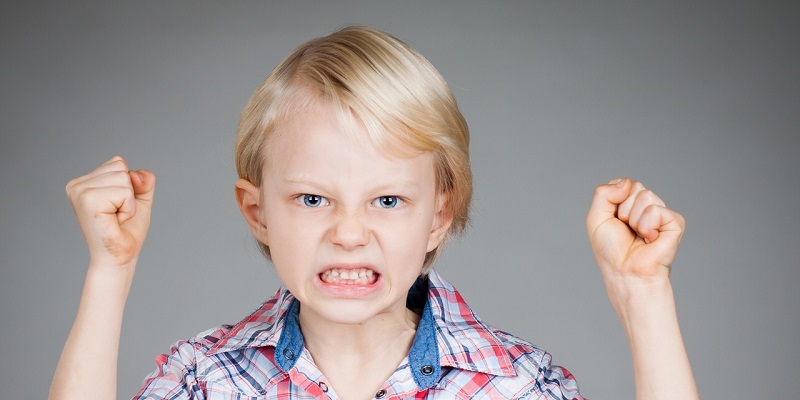 Психологические особенности развития ребенка в семье алкоголиковРебенок, воспитывающийся в семье, где один или оба родителя имеют проблемы с алкоголем, изначально находится в стрессовой ситуации, что отражается на формировании его личности. Прежде всего, это вызвано отсутствием стабильной реакции взрослых – за одним и тем же поступком ребенка могут последовать совершенно разные отклики, от игнорирования до избиения. Дети, сталкивающиеся с подобной ситуацией, испытывают вполне ощутимые сложности при формировании отношения к родителям – страх, несмотря на любовь, избегание, но при этом еще ощутимая тяга и желание получить одобрение.Сказываются и деформированные педагогические методы, из-за чего ребенку вовремя не объясняют какое поведение является неприемлемым или толкают к совершению объективно плохих поступков. Также при анализе психологических особенностей детей из проблемных семей стоит учитывать, кто из родителей имеет зависимость от алкоголя.Влияние пьющих родителейСамая сложная для ребенка ситуация – это когда оба родителя имеют алкогольную зависимость, что изначально оказывает деформирующее воздействие на формирование личности. Нередко это накладывается на физиологические последствия, которые проявляются у детей, рожденных в таких семьях. Ввиду отсутствия поблизости хотя бы одного взрослого с социально-нормальной матрицей поведения такие дети с малых лет чувствуют себя ненужными, испытывают депрессивные переживания, чувство безысходности. У них нарушена социализация – это начинает проявляться уже с начальных классов школы.Поскольку дома ребенок себя не чувствует спокойным и защищенным, у него достаточно быстро начинают появляться проблемы с учебой – он не может сконцентрироваться на усвоении школьных знаний или выполнении домашнего задания. После того, как дети из семей с обоюдной алкогольной зависимостью начинают ощущать отсутствие должного контроля со стороны взрослых, начинаются проблемы с дисциплиной – они убегают с уроков, могут вести себя вызывающе, охотно вступают в конфликты. Именно среди таких детей высок процент активного участия в асоциальных компаниях – там они находят сверстников со схожим пережитым травматичным опытом.Влияние пьющего отцаОтец-алкоголик для ребенка нередко является олицетворением негативной стороны – он проявляет грубость, невнимателен по отношению к родственникам. В результате весь этот травмирующий опыт пытается сгладить мать, проявляющая гиперопеку и любовь. Это вызывает в семье ярко выраженную амбивалентность, что зачастую стимулирует детей на манипуляцию – например, получить от матери какие-то послабления в результате агрессии, проявленной отцом.Также отец с алкогольной зависимостью существенно снижает шансы на то, что у ребенка сложится правильный образ мужского поведения в семье. Впоследствии сын может проявлять инфантильность, а дочь будет просто презирать мужчин. Если говорить о конкретных последствиях воспитания в семьях с пьющим отцом, то отмечаются следующие черты у людей, выросших в таких условиях:охотно видят проявления любви даже в проявлениях жалости, неспособны увидеть разницумогут быть патологически привязчивы к людямсклонны ощущать тревожность даже без должного поводаэмоционально реагируют на ситуации, в которых не могут ничего изменить, не могут смириться и отпуститьне отличаются системностью мышления, имеют сложности с планированиемс легкостью врутизбегают авторитарных людей, не мирятся с критикой и с легкостью обижаютсяимеют ожидания лишь сиюминутного результата, из-за чего не могут долгое время чем-либо заниматься на перспективудаже при хорошо развитой коммуникабельности не могут эффективно работать в командепостоянно ждут одобрения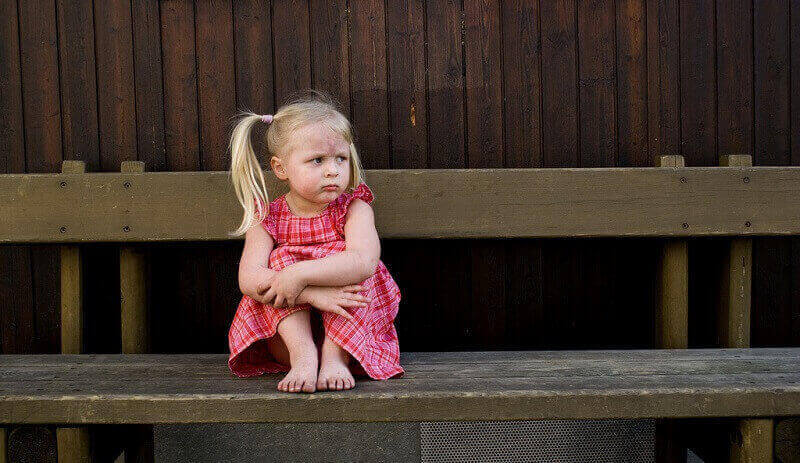 Дополнительный травматизм воспитания в семье с пьющим отцом заключается не только в том, что отец может проявлять агрессию. Также последствия проявляются как результат изменения социальной и экономической роли матери – она становится основным «добытчиком», а также тратит больше сил на обеспечение сохранности своего брака. Обычно это происходит в ущерб воспитанию ребенка – времени на все не хватает.Влияние пьющей материЕсли сложилась обратная картина, и зависимость от алкоголя характерна только для матери, это также имеет свои специфические последствия. К ним можно отнести:нарушения эмоциональной сферы у ребенка, неспособность проявлять любовьповышенная скрытность – изначально такие дети не могут спокойно признаться в том, что воспитывались матерью-алкоголичкойгипертрофированная потребность во вниманиисклонность видеть корень любой проблемы только в себесущественная недооценка собственных возможностейистеричное поведениеотчужденностьсложности с усвоением новых навыков и знанийВо многом проблемы у детей, которых воспитывали матери с зависимостью, обусловлены тем, что было оказано токсичное воздействие на их организм еще в фазе эмбриона – нередко это сопровождается существенным сбоем в развитии нервной системы.Психологические травмы детей при воспитании в семье с алкозависимостьюПребывание в семье, где родители пьют, сопряжено для ребенка с комплексом травмирующих впечатлений, которые сказываются на его дальнейшей жизни. Эта деформация проявляется в том, что у человека изначально формируются неверные установки, которых он впоследствии будет придерживаться. К часто встречающимся последствиям относятся:убеждение в том, что употребление алкоголя – нормальное поведение для взрослого человеканаличие моральных травм, которые вызваны побоями – запуганность, агрессивность, подчиненное положениесложности с дисциплиной и самоорганизацией ввиду отсутствия таких качеств у родителейнедостаток денег воспринимается как нормаформируется завистливость ввиду того, что ребенок изначально был лишен многих материальных благНередко провоцирует развитие психотравм и тот фактор, что в результате зависимости родителей, мамы и папы других детей запрещают им общаться с ребенком, который воспитывается в сложной семье, что приводит к изоляции.Синдром ВДАСиндром «взрослых детей алкоголиков» неспроста был обозначен психотерапевтами – ему подвержено около сорока процентов людей. Это массовое явление, которое проявляется в том, что деструктивные привычки пьющих родителей вызывают деформацию личностных качеств их детей. В результате человек с синдромом ВДА не может вести полноценную жизнь и склонен «застревать» в своих прошлых травмирующих переживаниях, которые оказывают существенное влияние на его дальнейшие поступки. К таким последствиям относятся сложности при выборе партнера, поиске работы и в других сферах – «эхо» психологических травм получается весьма масштабным. Нередко отмечают у таких людей и деформацию в понимании роли родителя из-за чего они начинают со своими детьми поступать по привычной для себя схеме.В результате психологи выделяют несколько типов людей с синдромом ВДА:Неполноценный. Эти люди склонны к самопринижению ввиду с детства сформированного механизма защиты, который можно сформулировать как «Я плохой». Как правило, они испытывают большие сложности с любым видом общения – от построения отношений до решения конфликтных ситуаций. В результате срабатывания привычного шаблона, у таких взрослых отмечается пониженный уровень аналитических способностей по отношению к собственному поведению.Отчужденный. Считают, что пережили особенно травмирующий опыт по сравнению с другими людьми, ощущают себя сложными личностями. Такие люди склонны проявлять высокий уровень контроля при общении с другими.Обиженный. Даже во взрослом возрасте продолжают чувствовать себя израненными, ощущают ненависть по отношению к пьющему родителю. Также такие люди склонны к оценке и анализу сквозь свою травмирующую картину мира.Депрессивный. Люди с синдромом ВДА такого типа часто и очень охотно впадают в уныние, им нравится возвращаться к травмирующим воспоминаниям. Временами даже пытаются излечиться, но психотерапия заканчивается, не успев начаться из-за того, что они не могут расстаться с привычным эмоциональным шаблоном.Зависимый. К такому типу относят людей, которые полностью переняли модель поведения родителей – от злоупотребления алкоголем до семейных отношений.Созависимый. Обычно к таковым относятся старшие дети в семье, которые, несмотря на свой возраст, были вынуждены ухаживать за кем-либо (бабушка, младший брат). Велика вероятность, что они смогут построить отношения только с тем человеком, о котором нужно заботиться.Успешный. Под такое определение попадает человек, на которого пережитый травмирующий опыт оказал не деморализующее действие, а наоборот, мобилизующее. Они добиваются успехов в построении карьеры, отличаются высоким уровень ответственности, собраны и ориентированы на результат. Однако все это – только каркас. Внутри такие люди продолжают на себе ощущать последствия своего детства.Каждый человек без труда сможет найти среди своих знакомых тех, кто подвержен той или иной форме синдрома ВДА и убедиться, что в ряде случаев травмирующее воздействие оказывается чрезмерным. В результате сложной семейной обстановки многие люди не могут развиваться – пережитый опыт не только мешает в этом, но и буквально определяет дальнейшее течение жизни. Поэтому многие психологические клиники оказывают услуги людям, которые ощущают спустя годы последствия пережитого деструктивного опыта – без серьезной терапии совладать с этим бывает сложно.Автор статьи:Мария Мануйлова